Senior Technical Professional – Spare Parts Manager –Business Development – Heavy Engineering EquipmentPassionate, result driven and technically competent professional, holding 18 years of experience in handling Spare parts Management, Revenue Expansion, Service and People Management in the Heavy Engineering Industry Verifiable track record of delivering the desired sales and service excellence across product lines of Construction Equipment, Earth Moving Equipment, Ready Mix Concrete & Batching Pumps, Lifting Equipment and Oilfield & Gas industry equipmentAdept in planning and leading Spare Parts Management/Service Operations across an assigned territory with the ability to meet or excel customer’s expectations consistentlyProven capabilities in designing innovative sales/marketing strategies to generate desired resonance across potential market segmentsSound aptitude in understanding, diagnosing and repairing earth moving equipment machinery; have enhanced technical acumen in progressive roles Exemplary knowledge of Just in Time inventory, Kaizen and Kanban system, proficient in maintaining inventory at optimal levels and achieving the P&L Benchmarks Strong problem solving and critical thinking skills with the ability to exercise sound judgment and make decisions based on accurate and timely analysesCareer Progressionx`Brands/Products Handled Academia & Professional DevelopmentB.Sc. | Madurai Kamaraj University, IndiaCertificate for attending PSSR training provided by Komatsu at Mercuri International Training Center, JapanCertificate for attending PSSR training provided by JCB  at JCB UK Training Center, UKIT Skills K-Source		:             Online Komatsu parts catalogue.AS400		:             Online Komatsu parts availability and History.SAP-JCB		:             Online Parts Catalog, parts availability, technical information.SAP- Bomag		:             Online Parts catalog, parts availability.Source-Net		:             Online Parts Availability.SIS   		:             Caterpillar Software.Symphony 		:             Kanoo Machinery daily sales operationsOracle		:             Galadari Trucks & Heavy Equip. Daily sales operationsORION		:             Petrotech Enterprises FZE (Group Companies)Additional Details  Nationality: Indian | Linguistic Abilities: English, Hindi, Telugu and Arabic | Driving License: UAE Driving License | RamRam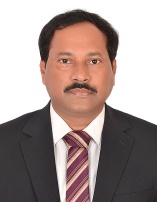 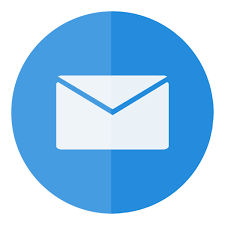 ram.383125@2freemail.com 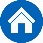 UAE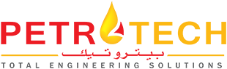 Petrotech Enterprises, LLC April- 2017 – Till DateSales & Marketing Manager Petrotech is one of the most respected names in the Oilfield and Marine Industry with major applications in Process Control, Pneumatic and Fluid Power Equipment. Renowned for the quality of its products and application expertise, the Petrotech range of products includes Instrumentation, Pneumatics, Hydraulics, Valves, Piping, Industrial Tools, Fluid Connectors. Petrotech is one of the most respected names in the Oilfield and Marine Industry with major applications in Process Control, Pneumatic and Fluid Power Equipment. Renowned for the quality of its products and application expertise, the Petrotech range of products includes Instrumentation, Pneumatics, Hydraulics, Valves, Piping, Industrial Tools, Fluid Connectors. Currently holding accountability for the Abu Dhabi, UAE business region and is responsible for promoting the assigned industrial products in the region Manage overall territory operations with emphasis on profitability & growth, inside & outside sales & service, programs & activities related to product promotions, office & warehouse functions, P&L accountabilityUnderstands and cultivates knowledge on core industrial products and their respective applications including heavy engineering equipmentPlan and execute market strategies aimed at achieving the stipulated sales budgets in the region Develop inventory models in line with the Just in Time inventory approach; maintain stock levels matching the requirements of the market and steer the central warehouse in sustaining the product movement across the region Holds responsibility for managing the receivables functions, rigorously following up with the accounts for retrieving bad debts and maintaining a healthy cash flowHire, train and motivate the sales and the technical field staff, imbibing product & application knowledge, ensuring that they are capable of resolving problems in real time Leverages technical acumen in identifying product applications and introduce new products and services. Prepare quotations and proposals, follow up, negotiate terms, and close transactions Routinely interacts face-to-face with customers to foster healthy relationships and maintain satisfaction may handle customer returnsCurrently holding accountability for the Abu Dhabi, UAE business region and is responsible for promoting the assigned industrial products in the region Manage overall territory operations with emphasis on profitability & growth, inside & outside sales & service, programs & activities related to product promotions, office & warehouse functions, P&L accountabilityUnderstands and cultivates knowledge on core industrial products and their respective applications including heavy engineering equipmentPlan and execute market strategies aimed at achieving the stipulated sales budgets in the region Develop inventory models in line with the Just in Time inventory approach; maintain stock levels matching the requirements of the market and steer the central warehouse in sustaining the product movement across the region Holds responsibility for managing the receivables functions, rigorously following up with the accounts for retrieving bad debts and maintaining a healthy cash flowHire, train and motivate the sales and the technical field staff, imbibing product & application knowledge, ensuring that they are capable of resolving problems in real time Leverages technical acumen in identifying product applications and introduce new products and services. Prepare quotations and proposals, follow up, negotiate terms, and close transactions Routinely interacts face-to-face with customers to foster healthy relationships and maintain satisfaction may handle customer returns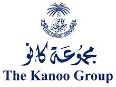 The Kanoo Group, Dubai Mar-2015 – Jan 2017Sales ManagerThe Kanoo Group is one of the most diversified and successful conglomerates in the UAE with business activities in shipping, travel, machinery, engineering, logistics, property, energy (oil & gas , industrial chemicals, commercial activities, and servicesThe Kanoo Group is one of the most diversified and successful conglomerates in the UAE with business activities in shipping, travel, machinery, engineering, logistics, property, energy (oil & gas , industrial chemicals, commercial activities, and servicesLed the business of lifting equipment and spares for the lifting equipment in the GTM. Interfaced with principals, entailing design and execution of business plans and overseeing operations of branch offices in the UAE region Holds the reputation of creating a strategic business unitwithin the organisation with KPIs focused on growing the scale of business, revenue/profit augmentation and market share enhancement Synergising the functioning of the distributors in the UAE region thereby improving the capacity, capability, velocity and consistencyAccountable for enhancing the revenue generation of Sales, After Sales Services & Spares activities by continually raising value proposition and by offering customer-centric products and servicesTenure Highlights Underwent training at the UK headquarters to gain adequate knowledge of the product lines Produced huge turnaround; delivered excellent revenue and gross profit growth in the assigned region Instrumental in expanding the client base by 50% during the final year of the tenure with the organizationAccolade by the management for delivering exemplary customer services by understanding their requirements and resolving their pain points in a time-bound manner Maintained optimal level of spare inventory in the warehouse ensuring customer’s after sales services are metIdeated and deployed cost control measures leading to higher levels of profitabilityLed the business of lifting equipment and spares for the lifting equipment in the GTM. Interfaced with principals, entailing design and execution of business plans and overseeing operations of branch offices in the UAE region Holds the reputation of creating a strategic business unitwithin the organisation with KPIs focused on growing the scale of business, revenue/profit augmentation and market share enhancement Synergising the functioning of the distributors in the UAE region thereby improving the capacity, capability, velocity and consistencyAccountable for enhancing the revenue generation of Sales, After Sales Services & Spares activities by continually raising value proposition and by offering customer-centric products and servicesTenure Highlights Underwent training at the UK headquarters to gain adequate knowledge of the product lines Produced huge turnaround; delivered excellent revenue and gross profit growth in the assigned region Instrumental in expanding the client base by 50% during the final year of the tenure with the organizationAccolade by the management for delivering exemplary customer services by understanding their requirements and resolving their pain points in a time-bound manner Maintained optimal level of spare inventory in the warehouse ensuring customer’s after sales services are metIdeated and deployed cost control measures leading to higher levels of profitability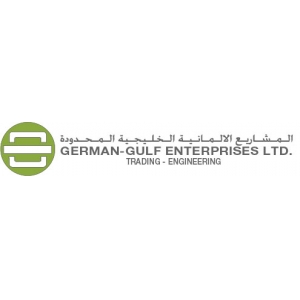 German-Gulf Enterprises Ltd., Dubai Mar-2013 –Feb- 2015Senior Engineer – Services Sales Since its establishment in 1974, German-Gulf Enterprises Ltd. has maintained its position and principal task of providing technical solutions and services to cater to the needs of the various upcoming industries that include Construction, Oil & Gas, Aviation, Ship Building, Marine Engineering and Hospitality Industries.Since its establishment in 1974, German-Gulf Enterprises Ltd. has maintained its position and principal task of providing technical solutions and services to cater to the needs of the various upcoming industries that include Construction, Oil & Gas, Aviation, Ship Building, Marine Engineering and Hospitality Industries.Delivered distinguished efforts in promoting the workshop service lines for Putzmeister concrete Rexroth hydraulic pump(mobile concrete pumps, stationary concrete pumps/shot creating pumps, high rise pumping systems, concrete placing booms, mortar machines, high-pressure cleaning machines – Dynajet).Liebher- Mischtechnik GmbH (concrete batching plants, mobile batching plants, concrete truck mixers, recycling plants, control systems).Atlas Machine GmbH (hydraulic block loading cranes, hydraulic hook cranes)Developed strategies designed to increase component reliability and value-added industrial component repairOptimized customer loyalty through repair operational performance, direct cost savings, built and maintained strong relationshipsDeveloped strong customer and aftermarket sales team relationships to drive customer satisfaction and revenue growth through spares and sales of service contracts Coordinated inventory studies using purchasing data to evaluate stock items and appropriate levels; interacted with suppliers as needed to manage lead times, parts substitutions, etc.Achieved the stipulated targets of the unit including customer satisfaction and the other KPI’sDelivered distinguished efforts in promoting the workshop service lines for Putzmeister concrete Rexroth hydraulic pump(mobile concrete pumps, stationary concrete pumps/shot creating pumps, high rise pumping systems, concrete placing booms, mortar machines, high-pressure cleaning machines – Dynajet).Liebher- Mischtechnik GmbH (concrete batching plants, mobile batching plants, concrete truck mixers, recycling plants, control systems).Atlas Machine GmbH (hydraulic block loading cranes, hydraulic hook cranes)Developed strategies designed to increase component reliability and value-added industrial component repairOptimized customer loyalty through repair operational performance, direct cost savings, built and maintained strong relationshipsDeveloped strong customer and aftermarket sales team relationships to drive customer satisfaction and revenue growth through spares and sales of service contracts Coordinated inventory studies using purchasing data to evaluate stock items and appropriate levels; interacted with suppliers as needed to manage lead times, parts substitutions, etc.Achieved the stipulated targets of the unit including customer satisfaction and the other KPI’s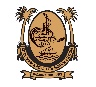 Galadari Trucks & Heavy Equipment Co. Ltd, Dubai    May-2007 –Jan- 2013 Branch in Charge Branch in Charge Galadari Trucks and Heavy Equipment (GTHE) supply the huge demand for construction equipment across the UAE. Galadari Brother's expertise in this area has seen expansion to work with many new partners, providing all aspects of construction equipment and associated supplies. THE is the exclusive dealer of Komatsu equipment in the UAE ,providing bulldozers, excavators and forklifts used in civil engineering, mining and construction across the regionGaladari Trucks and Heavy Equipment (GTHE) supply the huge demand for construction equipment across the UAE. Galadari Brother's expertise in this area has seen expansion to work with many new partners, providing all aspects of construction equipment and associated supplies. THE is the exclusive dealer of Komatsu equipment in the UAE ,providing bulldozers, excavators and forklifts used in civil engineering, mining and construction across the regionGaladari Trucks and Heavy Equipment (GTHE) supply the huge demand for construction equipment across the UAE. Galadari Brother's expertise in this area has seen expansion to work with many new partners, providing all aspects of construction equipment and associated supplies. THE is the exclusive dealer of Komatsu equipment in the UAE ,providing bulldozers, excavators and forklifts used in civil engineering, mining and construction across the regionResponsible for developing and implementing a region-specific spares management strategy for the product line which included heavy earth moving  equipments Organized, planned and implemented repair solutions that utilize the best cost option to maximize equipment utility and operational profitabilityContributed to operations strategic planning and implementation of any new actions concerning productivity, quality and customer service standardsSupervised and provided leadership to build and maintain a strong team through effective communications, recruiting, training, coaching, counselling, appraising, rewarding, developing, and succession planningOversaw team’s assessment of requests for parts for a variety of components related to heavy-duty diesel, utility equipment and hydraulic systems ensure correct items and quantity are orderedMaintained the tracking of all incoming and outgoing inventory by the company’s proceduresDeveloped and implemented control measures to reduce excess inventory and arrest leakage of expendituresTenure HighlightsBestowed with the “Best Sales Performance Award” during 2009 Won wide applause from the Senior Management for delivering excellence in performance and was promoted to handle branch in the year 2010 Established a benchmark for expanding the client base by 40% within two years Donning the hat of Spare Parts Manager maintained an inventory level of 30k SKUs spare parts, which were meant for overhauling operations Improved P&L profitability by 50% over a span of 6 years Led a team of 8 technically qualified professionals, aided their professional development and armed them with technical nuances to solve complex of problemsResponsible for developing and implementing a region-specific spares management strategy for the product line which included heavy earth moving  equipments Organized, planned and implemented repair solutions that utilize the best cost option to maximize equipment utility and operational profitabilityContributed to operations strategic planning and implementation of any new actions concerning productivity, quality and customer service standardsSupervised and provided leadership to build and maintain a strong team through effective communications, recruiting, training, coaching, counselling, appraising, rewarding, developing, and succession planningOversaw team’s assessment of requests for parts for a variety of components related to heavy-duty diesel, utility equipment and hydraulic systems ensure correct items and quantity are orderedMaintained the tracking of all incoming and outgoing inventory by the company’s proceduresDeveloped and implemented control measures to reduce excess inventory and arrest leakage of expendituresTenure HighlightsBestowed with the “Best Sales Performance Award” during 2009 Won wide applause from the Senior Management for delivering excellence in performance and was promoted to handle branch in the year 2010 Established a benchmark for expanding the client base by 40% within two years Donning the hat of Spare Parts Manager maintained an inventory level of 30k SKUs spare parts, which were meant for overhauling operations Improved P&L profitability by 50% over a span of 6 years Led a team of 8 technically qualified professionals, aided their professional development and armed them with technical nuances to solve complex of problemsResponsible for developing and implementing a region-specific spares management strategy for the product line which included heavy earth moving  equipments Organized, planned and implemented repair solutions that utilize the best cost option to maximize equipment utility and operational profitabilityContributed to operations strategic planning and implementation of any new actions concerning productivity, quality and customer service standardsSupervised and provided leadership to build and maintain a strong team through effective communications, recruiting, training, coaching, counselling, appraising, rewarding, developing, and succession planningOversaw team’s assessment of requests for parts for a variety of components related to heavy-duty diesel, utility equipment and hydraulic systems ensure correct items and quantity are orderedMaintained the tracking of all incoming and outgoing inventory by the company’s proceduresDeveloped and implemented control measures to reduce excess inventory and arrest leakage of expendituresTenure HighlightsBestowed with the “Best Sales Performance Award” during 2009 Won wide applause from the Senior Management for delivering excellence in performance and was promoted to handle branch in the year 2010 Established a benchmark for expanding the client base by 40% within two years Donning the hat of Spare Parts Manager maintained an inventory level of 30k SKUs spare parts, which were meant for overhauling operations Improved P&L profitability by 50% over a span of 6 years Led a team of 8 technically qualified professionals, aided their professional development and armed them with technical nuances to solve complex of problems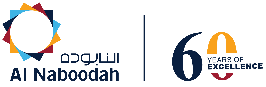 Al Naboodah Contracting Civil Engineering LLC, DubaiMar-2000 –Dec- 2004Workshop Supervisor (Heavy Equipment)Workshop Supervisor (Heavy Equipment) Al Naboodah Construction Group (ANCG) is a leading UAE-based contractor specializing in civil engineering, building and MEP in both the GCC and further afield Al Naboodah Construction Group (ANCG) is a leading UAE-based contractor specializing in civil engineering, building and MEP in both the GCC and further afield Al Naboodah Construction Group (ANCG) is a leading UAE-based contractor specializing in civil engineering, building and MEP in both the GCC and further afieldResponsible for attending to the major engine overhauling, hydraulic pumps and transmission issues Handled Troubleshooting, Diagnosing the technical issues, dismantling and identifying the required spare parts and arranging the spare parts quotationsManaged the day to day operations of the workshop, reporting to the Regional Plant Manager and guiding the workshop team Responsible for attending to the major engine overhauling, hydraulic pumps and transmission issues Handled Troubleshooting, Diagnosing the technical issues, dismantling and identifying the required spare parts and arranging the spare parts quotationsManaged the day to day operations of the workshop, reporting to the Regional Plant Manager and guiding the workshop team Responsible for attending to the major engine overhauling, hydraulic pumps and transmission issues Handled Troubleshooting, Diagnosing the technical issues, dismantling and identifying the required spare parts and arranging the spare parts quotationsManaged the day to day operations of the workshop, reporting to the Regional Plant Manager and guiding the workshop team Earth moving equipmentKomatsuJCBCaterpillarParkins VolvoDynapacCASEDeutzHammReady-mix and concrete pump & Batching plantsPutzmeisterLiebherrAtlasBosch RexrothDanfoss Lifting equipment industriesGenie JLGManitouSkyjackHaulotteHinowaGrove ManliftOilfield &Gas Industry, Marine, OffshoreParkerApollo ValvesRacor WestlockSandvik MidlandGeorginNuavafima